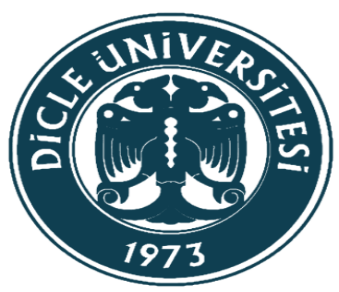 XII. DENEY HAYVANLARI KULLANIM SERTİFİKASI EĞİTİM PROGRAMIKESİN KAYIT FORMUDicle Üniversitesi HADYEK; DHK’da yeterli kontenjan sağlanmadığı takdirde programı açmayabilir. Programın açılmaması durumunda bir sonra düzenlenecek olan kurs için kesin kayıt alınmış olur.Katılımcıların programa başladıktan sonra programa devam etmemeleri halinde ücret iadesi yapılmaz.Alınacak olacak sertifikanın hangi türleri kapsadığını bildiğiniz varsayılmaktadır. Bu sebeple ücret iadesi yapılmaz.Deney Hayvanları Kullanım Sertifikası A kategorisinde verilecektir. Deney Hayvanları Kullanım Sertifikası A kategorisinde; tavşan, sıçan, fare hayvan türlerine yönelik verilecektirDicle Üniversitesi HADYEK; DHK’da gerek gördüğü durumlarda ders programında, programların günü ve ders saatlerinde değişiklik yapabilir. Dicle Üniversitesi HADYEK; DHK’da gerektiği takdirde eğitmeni ve eğitim mekânını değiştirme hakkını saklı tutmaktadır.Teorik Derslerde %80, Uygulamalı Derslerde %100 devam zorunludur.Dicle Üniversitesi DHK Programına Ait Şartları Okudum ve Kabul Ettim.Adı Soyadı: 			                            				    	       Tarih: İmza:Adı Soyadı:T.C. Kimlik No:Doğum Yeri ve Tarihi:Mezun Olduğu Okul/ Bölüm:Doğum Yeri ve Tarihi:Okuduğu Okul/ Bölüm:Ev & İş Adresi:Cep Telefonu:Çalıştığı Kurum:İş Telefonu:Unvanı:E-posta:E-posta:Program Ücreti:            Öğrenci                                     : 650 TL                                        Kadrolu Lisansüstü Öğrenci   : 850 TL	                            Kurum Personeli                     : 900 TL                                         Kurum Dışı Personel              : 950 TLProgram Ücreti:            Öğrenci                                     : 650 TL                                        Kadrolu Lisansüstü Öğrenci   : 850 TL	                            Kurum Personeli                     : 900 TL                                         Kurum Dışı Personel              : 950 TL